§11801.  Legislative intent1.  Admission of Maine residents to educational institutions.  It is the intent of the Legislature to assure, to the greatest extent possible, the admission of qualified Maine residents to educational institutions providing programs of instruction leading to doctoral degrees in allopathic medicine, dentistry, optometry and veterinary medicine.[PL 1981, c. 693, §§5, 8 (NEW).]2.  Responsibility for program.  It is the intent of the Legislature, consistent with the purposes of this chapter, that the Chief Executive Officer of the Finance Authority of Maine shall administer the program and develop a plan that ensures, to the extent practicable, that Maine contract students, or a similar number of out-of-state medical school graduates, return to practice their profession within the State, in underserved areas.[PL 1989, c. 698, §14 (AMD); PL 1989, c. 698, §76 (AFF).]3.  Advisory committee.  The Advisory Committee on Medical Education, established by Title 5, section 12004‑I, subsection 7, shall assist the chief executive officer in planning and administration of the professional health program and particularly in the development of clinical education sites and continuing education, which are funded primarily by sources other than patient charges.[PL 1989, c. 698, §15 (AMD); PL 1989, c. 698, §76 (AFF).]SECTION HISTORYPL 1981, c. 693, §§5,8 (NEW). PL 1983, c. 812, §111 (AMD). PL 1985, c. 455, §§1,11 (AMD). PL 1989, c. 503, §B77 (AMD). PL 1989, c. 698, §§14,15 (AMD). The State of Maine claims a copyright in its codified statutes. If you intend to republish this material, we require that you include the following disclaimer in your publication:All copyrights and other rights to statutory text are reserved by the State of Maine. The text included in this publication reflects changes made through the First Regular and First Special Session of the 131st Maine Legislature and is current through November 1, 2023
                    . The text is subject to change without notice. It is a version that has not been officially certified by the Secretary of State. Refer to the Maine Revised Statutes Annotated and supplements for certified text.
                The Office of the Revisor of Statutes also requests that you send us one copy of any statutory publication you may produce. Our goal is not to restrict publishing activity, but to keep track of who is publishing what, to identify any needless duplication and to preserve the State's copyright rights.PLEASE NOTE: The Revisor's Office cannot perform research for or provide legal advice or interpretation of Maine law to the public. If you need legal assistance, please contact a qualified attorney.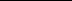 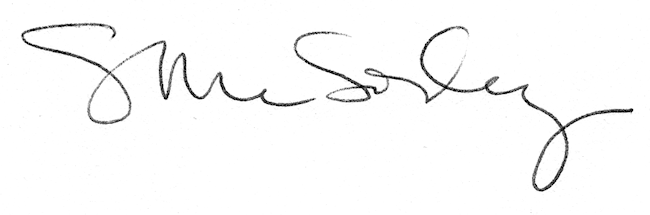 